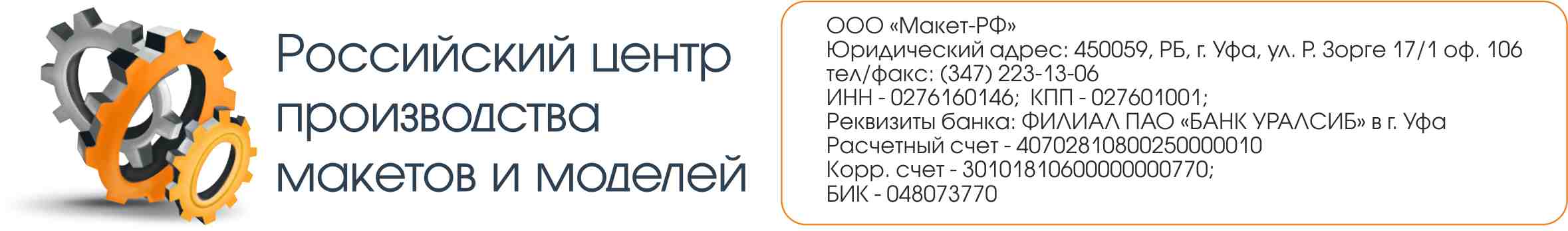 Популярные масштабыМ1:16 Масштаб музейных макетов с людьмиМ1:35 Масштаб музейных макетов с животными, людьми, военной техникойМ1:50 Технологические макеты с техникой, людьмиМ1:87 Масштаб макетов с аксессуарами, людьмиМ1:120 Железнодорожный масштаб с аксессуарами, людьмиМ1:220 Железнодорожный масштабМ1:300 Архитектурный масштаб Масштабы фигурок людей:М1:16 Масштаб военной миниатюры. М1:35 Фигурки солдат (очень большой выбор поз, униформы. Можно делать "Конверсию"М1:48 "Авиационный масштаб" Фигурки пилотов, аэродромных техников. М1:72 "Масштаб военной миниатюры"- М1:87 Железнодорожный масштаб. "HO" М1:120 Железнодорожный масштаб. "ТТ" М1:220 Железнодорожный масштаб. "N" Масштабы фигурок людей:М1:16 Масштаб военной миниатюры. М1:35 Фигурки солдат (очень большой выбор поз, униформы. Можно делать "Конверсию"М1:48 "Авиационный масштаб" Фигурки пилотов, аэродромных техников. М1:72 "Масштаб военной миниатюры"- М1:87 Железнодорожный масштаб. "HO" М1:120 Железнодорожный масштаб. "ТТ" М1:220 Железнодорожный масштаб. "N" Для технологических макетов:М1:15 Обвязка ГПА, АВО газаМ1:15 Газотурбинные двигателиМ1:30 ПылеуловителиМ1:50 Переизоляция газопровода, макет с фигурками людейМ1:87 Макет АГРС с фигурками людейМ1:150 Макет "Линейная часть магистрального нефтепровода/газопроводаМ1:170 Макет компрессорной станции/макет заводаМ1:500 Макет "Линейная часть МН/МГ с изображением насосных/газоперекачивающих станцийМ1:500- М1:1000 принципиальная схема добычи, транспортировки, переработки нефти и газа.Для технологических макетов:М1:15 Обвязка ГПА, АВО газаМ1:15 Газотурбинные двигателиМ1:30 ПылеуловителиМ1:50 Переизоляция газопровода, макет с фигурками людейМ1:87 Макет АГРС с фигурками людейМ1:150 Макет "Линейная часть магистрального нефтепровода/газопроводаМ1:170 Макет компрессорной станции/макет заводаМ1:500 Макет "Линейная часть МН/МГ с изображением насосных/газоперекачивающих станцийМ1:500- М1:1000 принципиальная схема добычи, транспортировки, переработки нефти и газа.Автомобильные масштабы:М 1:18 Масштаб коллекционных и грузовых автомобилей. М 1:24 Масштаб коллекционных и грузовых автомобилей. М 1:35 Масштаб военных автомобилей. М 1:43 Машины всех типов широко представленные везде. Самый распространенный масштаб автомобилей.М 1:50 Строительная ,дорожная техника. М 1:87 Машины-аксессуары к железным дорогам (масштаб "НО")Для архитектурных макетов:М1:150-М1:300 Жилое зданиеМ1:300-М1:500 Жилой комплексМ1:1000            Жилой микрорайонДля архитектурных макетов:М1:150-М1:300 Жилое зданиеМ1:300-М1:500 Жилой комплексМ1:1000            Жилой микрорайон